ΑΓΓΛΙΚΑ ΣΤ1,2 ΔΗΜΟΤΙΚΟΥ-REVISION PART 5PART A:DO THE EXERCISES!!!!!!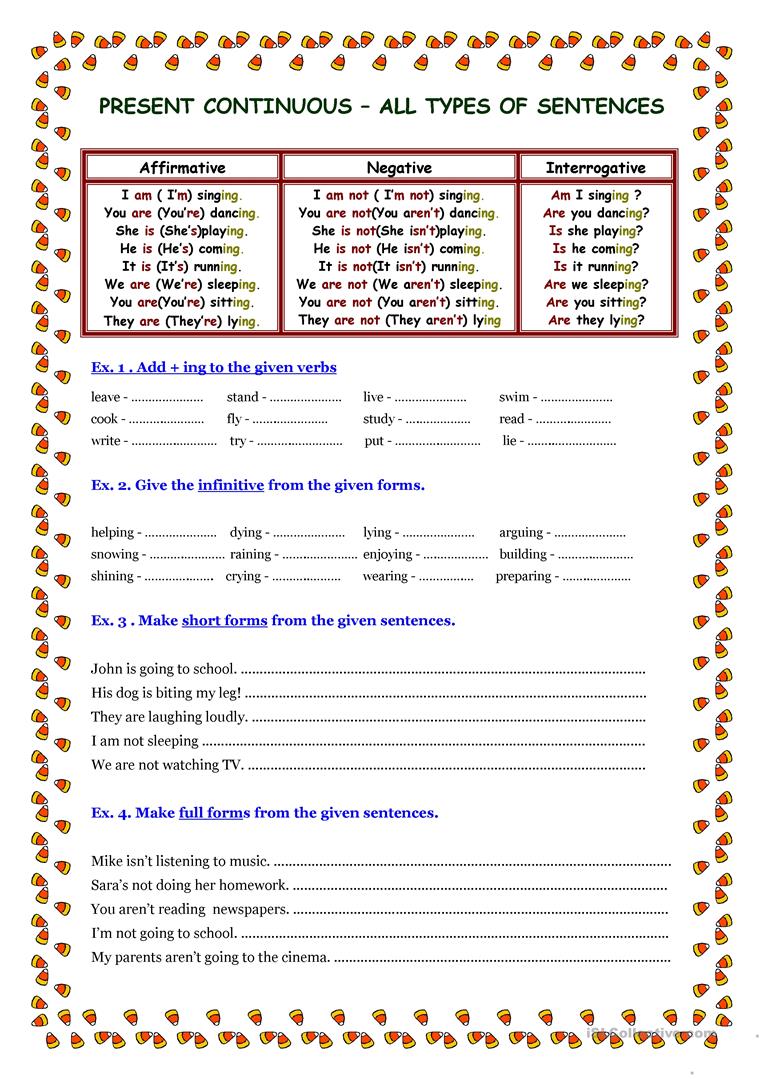 PART B:Can you fill the phrases with the correct preposition of time?1)___ Monday                                  6)___ 20192)___ the evening                            7)___ February 12th3)___ night                                      8)___ Easter Sunday                                    4)___ Christmas                               9)___ 3 o’clock5)___ May                                        10)___ summerPART C:Follow the link and do the exercises.a)https://www.liveworksheets.com/worksheets/en/English_as_a_Second_Language_(ESL)/Feelings_and_emotions/Feelings_and_emotions_xj302xv